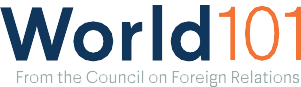 Overview:Students will organize foreign policy tools along a spectrum and discuss their choices.Length:One class.Materials:Tools of Foreign Policy (World101)Handouts (attached)Most expensiveLeast expensiveMost riskLeast riskMost coerciveLeast coercive